GECR/SS/CHARACTER/2022-23/						                DATE:         CHARACTER  CERTIFICATEThis is to certify that shri/ku ____________________________is a bonafide student of this institute. He/She is /was studying in the course of BE_______________________  in  semester ___________.  To the best of my knowledge, he/she bears a good moral character. This certificate is issued for the purpose of _____________________________________.				                        			    Principal Attachments : (1) copy of GTU grade history     (2) Receipt of term fees (current)           (3) Copy of ID card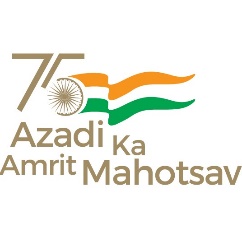 Government Engineering College, Rajkot(AICTE Approved,  GTU Affiliated, Under Director of Tech. Education, Gujarat State)સરકારી ઈજનેરી કોલેજ, રાજકોટ(એઆઈસીટીઈ માન્ય,GTU અનુબંધિત, નિયામકશ્રી ટેક્નીકલ શિક્ષણ, ગુજરાત રાજયની સરકારી સંસ્થા)AICTE Permanent ID: 1-6601471   AISHE C-49   GTU code :020Government Engineering College, Rajkot(AICTE Approved,  GTU Affiliated, Under Director of Tech. Education, Gujarat State)સરકારી ઈજનેરી કોલેજ, રાજકોટ(એઆઈસીટીઈ માન્ય,GTU અનુબંધિત, નિયામકશ્રી ટેક્નીકલ શિક્ષણ, ગુજરાત રાજયની સરકારી સંસ્થા)AICTE Permanent ID: 1-6601471   AISHE C-49   GTU code :020Government Engineering College, Rajkot(AICTE Approved,  GTU Affiliated, Under Director of Tech. Education, Gujarat State)સરકારી ઈજનેરી કોલેજ, રાજકોટ(એઆઈસીટીઈ માન્ય,GTU અનુબંધિત, નિયામકશ્રી ટેક્નીકલ શિક્ષણ, ગુજરાત રાજયની સરકારી સંસ્થા)AICTE Permanent ID: 1-6601471   AISHE C-49   GTU code :020Government Engineering College, Rajkot(AICTE Approved,  GTU Affiliated, Under Director of Tech. Education, Gujarat State)સરકારી ઈજનેરી કોલેજ, રાજકોટ(એઆઈસીટીઈ માન્ય,GTU અનુબંધિત, નિયામકશ્રી ટેક્નીકલ શિક્ષણ, ગુજરાત રાજયની સરકારી સંસ્થા)AICTE Permanent ID: 1-6601471   AISHE C-49   GTU code :020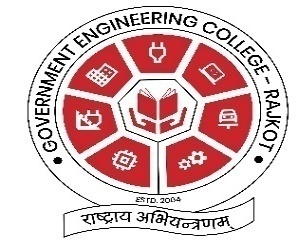 મવડી-કણકોટ રોડ,કણકોટ પાસેરાજકોટ-૩૬૦ ૦૦૫મવડી-કણકોટ રોડ,કણકોટ પાસેરાજકોટ-૩૬૦ ૦૦૫મવડી-કણકોટ રોડ,કણકોટ પાસેરાજકોટ-૩૬૦ ૦૦૫Mavdi-Kankot Road,Near KankotVillage,Rajkot-360 005Mavdi-Kankot Road,Near KankotVillage,Rajkot-360 005Mavdi-Kankot Road,Near KankotVillage,Rajkot-360 005e-mail:  gec-rajkot-dte@gujarat.gov.ine-mail:  gec-rajkot-dte@gujarat.gov.in website: www.gecrj.cteguj.in website: www.gecrj.cteguj.inTel: (0281)2783501,M-94097 55268Tel: (0281)2783501,M-94097 55268